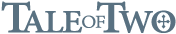 SANDWICHES					5.95Tuna Mayonnaise, Pickle Shallot & CucumberPrawn & Crayfish, Bloody Mary MayonnaiseAntipasti with Mozzarella, Toasted Cashew PestoSmoked Salmon, Smoked Paprika Crème FraicheRoasted Chicken KatsuAll served on malted brown or white bread with house slaw & salted tortillasFLAT BREAD WRAPS				6.95Crisp Halloumi & Katsu VegetablesCrisp Herb Braised Brisket, Black Garlic & RocketHaddock Bites, Pea Crème Fraiche, Pea ShootsCauliflower Cheese & ParmesanDenver Minute Steak, Red Onion Chutney & Green Peppercorn MayoMature White Cheddar, Beetroot &Apple ChutneyAll served with salted tortillas & house slawAdd hand cut chips				1.00       SANDWICHES					5.95Tuna Mayonnaise, Pickle Shallot & CucumberPrawn & Crayfish, Bloody Mary MayonnaiseAntipasti with Mozzarella, Toasted Cashew PestoSmoked Salmon, Smoked Paprika Crème FraicheRoasted Chicken KatsuAll served on malted brown or white bread with house slaw & salted tortillasFLAT BREAD WRAPS				6.95Crisp Halloumi & Katsu VegetablesCrisp Herb Braised Brisket, Black Garlic & RocketHaddock Bites, Pea Crème Fraiche, Pea ShootsCauliflower Cheese & ParmesanDenver Minute Steak, Red Onion Chutney & Green Peppercorn MayoMature White Cheddar, Beetroot &Apple ChutneyAll served with salted tortillas & house slawAdd hand cut chips				1.00       